BỘ GIÁO DỤC VÀ ĐÀO TẠOTRƯỜNG ĐẠI HỌC MỞ THÀNH PHỐ HỒ CHÍ MINH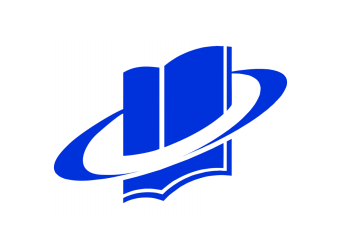 <TÊN SINH VIÊN><TÊN ĐỒ ÁN NGÀNH>ĐỒ ÁN NGÀNH NGÀNH <TÊN NGÀNH>TP. HỒ CHÍ MINH, <NĂM>BỘ GIÁO DỤC VÀ ĐÀO TẠOTRƯỜNG ĐẠI HỌC MỞ THÀNH PHỐ HỒ CHÍ MINH<TÊN SINH VIÊN>< TÊN ĐỒ ÁN NGÀNH >Mã số sinh viên: <MSSV>ĐỒ ÁN NGÀNHNGÀNH <TÊN NGÀNH>Giảng viên hướng dẫn: <TÊN GIẢNG VIÊN HƯỚNG DẪN>TP. HỒ CHÍ MINH, <NĂM> LỜI CẢM ƠNNHẬN XÉT CỦA GIÁO VIÊN HƯỚNG DẪNTÓM TẮT ĐỐ ÁN NGÀNHABSTRACT MỤC LỤCDANH MỤC TỪ VIẾT TẮT	6DANH MỤC HÌNH VẼ 	7DANH MỤC BẢNG	8MỞ ĐẦU 	9Chương 1.	TÊN CHƯƠNG 1	101.1.	Chủ đề cấp độ 2	101.1.1.	Chủ đề cấp độ 3	101.1.2.	Chủ đề cấp độ 3	10Chương 2.	TÊN CHƯƠNG 2	112.1.	Chủ đề cấp độ 2	112.1.1.	Chủ đề cấp độ 3	112.2.	Chủ đề cấp độ 2	112.2.1.	Chủ đề cấp độ 3	11Chương 3.	TÊN CHƯƠNG 3	123.1.	Chủ đề cấp độ 2	123.1.1.	Chủ đề cấp độ 3	123.2.	Chủ đề cấp độ 2	12TÀI LIỆU THAM KHẢO 	13PHỤ LỤC 	14DANH MỤC TỪ VIẾT TẮTDANH MỤC HÌNH VẼHình 1.1: Tên hình 1	10DANH MỤC BẢNGBảng 1.1: Tên bảng 1	10Bảng 2.1: Tên bảng 1	11MỞ ĐẦUTÊN CHƯƠNG 1Chủ đề cấp độ 2Nội dung …………………Nội dung………………….Chủ đề cấp độ 3Nội dungChủ đề cấp độ 3Chủ đề cấp độ 4Nội dungHình 1.1: Tên hình 1Bảng 1.1: Tên bảng 1TÊN CHƯƠNG 2Chủ đề cấp độ 2Chủ đề cấp độ 3Chủ đề cấp độ 4Bảng 2.1: Tên bảng 1Chủ đề cấp độ 2Chủ đề cấp độ 3TÊN CHƯƠNG 3Chủ đề cấp độ 2Nội dung …………………Nội dung………………….Chủ đề cấp độ 3Chủ đề cấp độ 4Chủ đề cấp độ 2TÀI LIỆU THAM KHẢO(Theo chuẩn IEEE – bỏ dòng này khi viết báo cáo)PHỤ LỤC